                                                                                              СУМСЬКИЙ ОІППО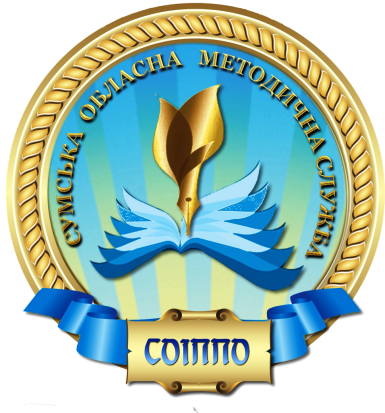 РЕКОМЕНДАЦІЇучасникам обласного науково-практичного семінару               за темою «Інноваційні та традиційні форми методичної роботи, презентації дидактичних напрацювань педагогів у сучасних умовах мобільного інформаційно-трансформаційного середовища»Система освіти зорієнтовує сучасного педагога на використання в роботі різноманітних технологій, форм, методів, прийомів, засобів, які дають можливість оптимізувати, інтенсифікувати навчально-виховний процес зокрема та методичну роботу вцілому. Використання різних методів та прийомів, як традиційних, так й інноваційних, вимагає від педагогів вдумливості на предмет доцільності, ефективності, результативності, не перенасиченості їхнього добору на одиницю часу та людино-коефіцієнту.З метою формування методичної грамотності та досягнення методичної зрілості, рекомендуємо:	Завідувачам районних (міських) методичних кабінетівпостійно працювати над підвищенням власного рівня методичної грамотності;уміло поєднувати в методичній роботі з педагогами традиційні та інноваційні технології, форми, методи, прийоми, засоби,           зокрема: статично-дистанційні, динамічно-масові, методичної                           «К-взаємодії» та ін.	Методистам районних (міських) методичних кабінетів:опрацювати наукову літературу, дидактичні посібники, інтернет-джерела з питань упровадження в навчально-виховний процес, методичну роботу інноваційних технологій, спрямованих на реалізацію вимог Державного стандарту базової і повної загальної середньої освіти, Концепції «Нова українська школа»;здійснювати поступовий перехід до освіти, заснованої на принципах формування компетентностей: спілкування українською мовою; лінгвістичної, математичної, природничої, технологічної, інформаційно-цифрової, культурологічної, екологічної; соціальної та громадської активності; перманентної та самоосвіти; підприємливості тощо.спонукати вчителів до самоосвіти в напряму підвищення власної педагогічної майстерності щодо використання інноваційних, мобільних он-лайн та оф-лайн технологій, форм, методів, прийомів, сервісів,  з метою досягнення методичної зрілості.